REQUERIMENTO nº Assunto: Solicita ao Senhor Prefeito Municipal informações quanto ao funcionamento da Cidade do Trânsito, localizada na Praça da Biquinha.Senhor Presidente,CONSIDERANDO que as crianças de hoje serão os jovens e adultos do futuro, que serão eles os usuários e mantenedores do trânsito, capazes de transformarem essa realidade que vivemos. CONSIDERANDO que a educação para o trânsito, além de ensinar regras, técnicas, métodos de prevenções de acidentes, deve ter a preocupação em tornar as pessoas cidadãs, pois vivemos em sociedade, e essa preocupação deve ser a curto, médio e longo prazo, porque a complexidade dos fatores que geram esses problemas não admite uma só linha de pensamento.CONSIDERANDO que a cidade do transito foi inaugurada em 2016 com o objetivo de envolver e educar as crianças para o transito, sendo que em várias partes do mundo o trinômio educação, engenharia de tráfego e policiamento, já comprovaram através de estatísticas que, quando trabalhados em harmonia, conjunto e equilíbrio, é possível solucionar, diminuir e até acabar com problemas ligados ao trânsito.CONSIDERANDO que trabalhar com crianças desde cedo, faz com que formemos adultos mais conscientes e motoristas cautelosos, que acabam por levar as orientações que recebem a maneira correta e preventiva de direção aos pais.REQUEIRO, nos termos regimentais e após ouvido o Douto e Soberano Plenário, que seja oficiado ao Senhor Prefeito Municipal que forneça informações relacionadas a Cidade do Transito, a seguir:1 - A prefeitura tem mantido o local adequadamente para receber os interessados?2 - Qual o horário de funcionamento da Cidade do Transito??3 - Podem participar pessoas de qualquer idade?4 - Os brinquedos adquiridos estão disponíveis a todos que intentam participar?5 – Para que o cidadão com sua família possa fazer uso dos brinquedos, onde procurar?6 – Os brinquedos estão disponíveis na cidade do transito?SALA DAS SESSÕES, 22 de agosto de 2018.LEILA BEDANIVereadora - PV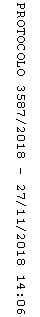 